Положениео проведении соревнований по бегупо пересеченной местности«КИКИМОРА»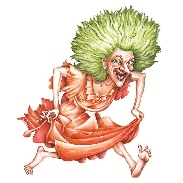 Сроки и место проведенияСоревнование состоится 03 июня 2023 года на территории парка «Студёный ручей» и «Архиерейская дача», Республика Карелия, Петрозаводск.Организаторы оставляют за собой право изменить место проведения забега. ОрганизаторыООО ТД «Энергия»Цели соревнованияТрейловый забег «Кикимора» (далее Соревнования) проводится с целью:  - пропаганды здорового образа жизни, направленной на улучшение общественного психологического климата населения за счет популяризации занятий бегом среди жителей Карелии и других городов;-  приобщения населения разных возрастных групп к активным занятиям физической культурой и спортом; - развития и популяризации трейлраннинга, как вида массового спорта в России;- привлечения внимания к здоровому образу жизни жителей нашей республики;- повышение уровня мастерства спортсменов и выявления сильнейших;- показа жителям природы с новой стороны – как источника бесчисленных сказок, загадок и тайн;- стимулирования общения и положительных взаимоотношений между детьми, детьми и взрослыми.4. Подготовка и проведениеСоревнования осуществляются за счет собственных и привлеченных средств. Расходы по приезду, размещению и питанию несут сами участники.5. ДистанцияДистанция - 3 км по лесным дорогам и тропинкам у детей (возраст от 5 лет).Дистанция - 3 км по лесным дорогам и тропинкам у взрослых участников (возраст от 18 лет).Программа соревнований(время может меняться, смотрите новости в группе в контакте) Максимальное число участниковМаксимальное число участников Соревнования — 200 человек.Требования к участникам соревнованияК участию в соревновании на дистанции 3 км допускаются дети в возрасте:- от 6 лет до 9 лет (в сопровождении родителей);- от 10 до 17 лет.- дети от 5 лет без учета времени в сопровождении родителей.К участию в соревновании на дистанции 3 км допускаются взрослые в возрасте- от 18 лет до 80Для регистрации при получении стартовых комплектов спортсменам необходимо предоставить следующий пакет документов: - медицинский допуск к соревнованиям (копия медицинской справки, оформленная не ранее 6 (шести) месяцев до даты проведения соревнований. Копия медицинской справки участнику не возвращается;- расписку об ответственности за собственное здоровье. Отказ участника от подписания расписки ведет к автоматическому запрету его участия в Забеге. Стартовый взнос в данном случае не возвращается.К участию в забеге на дистанцию 3 км допускаются все желающие от 5 лет и старше. Участникам до 18 лет необходимо предоставить письменное согласие на участие в забеге от родителей при получении стартового пакета. При получении стартового пакета участник обязан подписать заявление, в соответствии с которым он полностью снимает с организаторов ответственность за возможный ущерб здоровью, полученный им во время соревнований. За участников моложе 18 лет заявление подписывает родитель или иной законный представитель. Каждый участник, преодолевая дистанцию, лично и самостоятельно несет ответственность за риск, связанный с участием в соревновании. Участник самостоятельно оценивает уровень своей подготовки к Забегу.Организаторы забега не несут ответственности за физические травмы участника, за любую потерю, повреждение спортивного оборудования или иного имущества участника, любые убытки и моральный вред, понесенные участником до, во время и после соревнования. Регистрация и оплатаРегистрация участников Забега осуществляется на сайте RussiaRunning.com. Категория участника определяется при его регистрации в системе на сайте RussiaRunning, определяется по количеству полных лет на день проведения Забега.Начало регистрации - 3 мая 2023 года (00.00)Окончание - 1 июня 2023 года (23.00) или по достижению лимита количества зарегистрированных участников.Зарегистрированным считается участник, который подал заявку на участие, произвел оплату участия и получил подтверждение регистрации. Стартовый взнос. Участие в соревнованиях платное. Стартовый взнос взимается со всех участников. Стартовый взнос вносится после заполнения регистрационной формы на сайте RussiaRunning.com. Стоимость для участников: 750 рублей (дети)Стоимость для участников: 600 рублей (взрослые). Взрослые участники получат свою металлическую медаль финишера из серии первого забега «Кикимора».Условия оплаты и порядок возврата стартового взноса указаны на сайте регистрации RussiaRunning.com. Оплата регистрационного взноса осуществляется электронным платежом на сайте www.russiarunning.com. В стоимость регистрационного взноса включена комиссия за перевод денежных средств.Возврат денежных средств, оплаченных в счет регистрационного взноса, не осуществляется согласно Договору публичной оферты, принимаемому участником при регистрации.11. Стартовый пакет участникаВ стартовый пакет участника забега на дистанции 3 км, включены:- стартовый номер; -  медаль на финише (только для участников, преодолевших заявленную дистанцию);- подарки от партнеров.12. РезультатыРезультат участников соревнования может фиксироваться:- электронным хронометражем; - системой фото/видеофиксации на трассе и финише;- ручной записью прихода судьями.Онлайн результаты и предварительные результаты будут доступны в социальной сети https://vk.com/kikimoratrail2021?from=quick_search в течении 72 часов после окончания Соревнования. Итоговые результаты будут опубликованы не позднее 06.06.2023 года.Протесты о нарушении правил другими участниками рассматриваются Организационным комитетом до закрытия Соревнования. 13. Награждение победителейВсе финишировавшие участники Соревнования получают сувенирную медаль финишера. На дистанции 3 км дети в возрасте от 6-7, 8-9, 10-12, 13-15, 16-17 награждаются с 1 по 3 место у мальчиков и девочек в абсолютном первенстве.На дистанции 3 км награждение производится с 1 по 3 место у мужчин и женщин в абсолютном первенстве. Организаторы осуществляют фото- и видеосъемку Соревнования без ограничений и оставляют за собой право использовать фото- и видеоматериалы по своему усмотрению во время проведения соревнования и после, в том числе в целях размещения (публикации) данных материалов в сети Интернет, в том числе соц. сетях, интернет-видеоканалах, а кроме того на телеканалах, на бумажных носителях (афиши, плакаты, журналы тематической направленности и др.) в общественных или иных публичных интересах согласно ст. 152.1 Гражданского кодекса РФОрганизаторы не несут ответственность за информацию, размещенную на других информационных ресурсах.14. Информационные источникиПодробная информация о Соревновании размещена на сайте www.russiarunning.com.За информацию на других информационных ресурсах Организатор ответственности не несет.15. Медицинское обеспечениеВ случае ухудшения самочувствия либо при обнаружении ухудшения самочувствия у другого участника соревнования необходимо незамедлительно обратиться к организаторам соревнования и медицинскому персоналу, который находится  в стартово - финишном городке. 16. ДискалификацияОрганизатор оставляет за собой право дисквалифицировать участника в случае если:- участник изменил стартовый номер;- участник стартовал до официального старта Соревнования или после закрытия старта;- участник забега использовал механические средства передвижения;- участник вышел на старт под стартовым номером, зарегистрированным на другого человека;- участник пробежал не ту дистанцию, на которую зарегистрировался;- участника на дистанции сопровождает велосипедист;- участник использовал экипировку, снаряжение или предметы, которые могли помешать или нанести вред другим участникам Соревнования;- участник выбрасывал обертки от питания и другой мусор вне установленных для этого мест.17. КонтактыТел.: 8 (921) 458-92-20Тел. 8 (921) 727-52-40; e-mail: temazabeg@mail.ruНастоящее положение может быть изменено или прекращено Организаторами в одностороннем порядке без уведомления участников.Организаторы оставляют за собой право изменить место проведения забега. Настоящее положение является официальным приглашением - вызовом для участия в забеге «Кикимора».Время Мероприятие 09:45Открытие стартово - финишного городка09:45 – 10:55Выдача стартового пакета.10:00Торжественное открытие трейл – забега «Кикимора»10:45Зажигательная разминка для участников.10:5011:00Старт на 3 км взрослые участникиСтарт на 3 км дети12:00церемония награждения 12:30фотосессия со сказочными героями, общее фото.13:45окончание мероприятия14:00закрытие стартово - финишного городка.